Trnava University in Trnava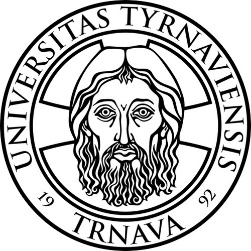 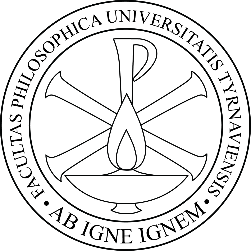 Faculty of Philosophy and Arts/Department of PsychologyAcademic year 2023/2024Courses taught in English for Erasmus+ studentsCourse CodeEnglish title of the courseSlovak title of the courseCreditsTermDetailsXPSb022Statistics I.Štatistika I.4Winter/1stXPSb017Methodology of Psychological Research I.Metodológia psychologického výskumu a diagnostiky I.6Winter/1stYPSm003Psychodiagnostics of adults I.Psychodiagnostika dospelých I.4Winter/1stXPSb071Introduction to psychosomaticsÚvod do psychosomatiky3Winter/1st orSummer/2ndXPSb066Interpersonal Aspects in Management PsychologyInterpersonálne aspekty v manažérskej psychológii3Winter/1st orSummer/2ndXPSb032Psychology of HealthVybrané kapitoly zo psychológie zdravia3Winter/1st orSummer/2ndXPSb063Psychology of FamilyPsychológia rodiny3Winter/1st orSummer/2ndYPSm016Analysis of Psychological DataAnalýza psychologických dát4Winter/1st orSummer/2ndYPSm083Psychology of Human ResourcesPsychológia ľudských zdrojov3Winter/1st orSummer/2ndYPSm060Educational psychology II.Edukačná psychológia II.4Winter/1st orSummer/2ndYPSm057Theory of psychodiagnostics and psychometricsTeória psychodiagnostiky a psychometria3Winter/1st orSummer/2nd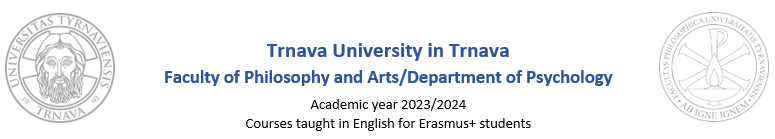 Course CodeEnglish title of the courseSlovak title of the courseCreditsTermXPSb028Statistics II.Štatistika II.6Summer/2ndXPSb021Methodology of Psychological Research II.Metodológia psychologického výskumu a diagnostiky II.6Summer/2ndYPSm009Psychodiagnostics of adults II.Psychodiagnostika dospelých II.5Summer/2nd